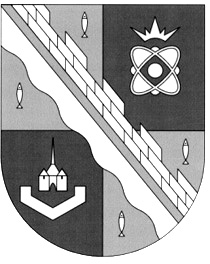 администрация МУНИЦИПАЛЬНОГО ОБРАЗОВАНИЯ                                        СОСНОВОБОРСКИЙ ГОРОДСКОЙ ОКРУГ  ЛЕНИНГРАДСКОЙ ОБЛАСТИпостановлениеот 17/01/2020 № 73О внесении изменений в постановление администрации Сосновоборского городского округа от 19.09.2019 № 2008 «Об утверждении порядка формированияперечня налоговых расходов и порядка оценки налоговых  расходов муниципального образования Сосновоборский городской округ Ленинградской области»В соответствии со статьей 174.3 Бюджетного кодекса Российской Федерации и постановлением Правительства Российской Федерации от 22 июня 2019 года № 796 «Об общих требованиях к оценке налоговых расходов субъектов Российской Федерации и муниципальных образований», администрация Сосновоборского городского округа  п о с т а н о в л я е т:Внести изменения в постановление администрации Сосновоборского городского округа от 19.09.2019 № 2008 «Об утверждении порядка формирования перечня налоговых расходов и порядка оценки налоговых  расходов муниципального образования Сосновоборский городской округ Ленинградской области»:Внести изменения в порядок формирования перечня налоговых расходов  муниципального образования Сосновоборский городской округ Ленинградской области:1.1.1. В абзаце 2 пункта 4 слово «ноября» заменить на  «марта»;1.1.2. В абзаце 1 пункта 5 словосочетание «10 ноября» заменить на  «15 марта»;1.1.3. В абзаце 5 пункта 5 словосочетание «20 ноября» заменить на  «01 апреля»;1.1.4. В пункте 6 порядка словосочетание «01 декабря» заменить на  «10 апреля»;Внести изменения в порядок проведения оценки налоговых расходов муниципального образования Сосновоборский городской округ Ленинградской области:Дополнить первым абзацем следующего содержания: «В целях оценки налоговых расходов Сосновоборского городского округа кураторы налоговых расходов Сосновоборского городского округа:1) на основании данных о фискальных характеристиках налоговых расходов Сосновоборского городского округа, представленных ИФНС по г. Сосновый Бор Ленинградской области формируют паспорта налоговых расходов Сосновоборского городского округа по форме согласно приложению 1 к настоящему постановлению и предоставляют их в отдел экономического развития в срок до 15 мая текущего финансового года. При необходимости указанная информация может быть уточнена до 1 августа. Паспорт налогового расхода Сосновоборского городского округа, представляемый куратором налогового расхода Сосновоборского городского округа, дополняется пояснительной запиской по результатам проведенной оценки эффективности налоговых расходов Сосновоборского городского округа и пояснением (обоснованием) выводов, сделанных на основании проведенной оценки.2) осуществляют оценку эффективности налоговых расходов Сосновоборского городского округа и направляют результаты оценки в отдел экономического развития»;1.2.2. В абзаце 2 пункта 13 заменить словосочетание «1 ноября года, следующего за отчетным» на словосочетание «15 мая»;1.2.3. Дополнить пункт 14 вторым абзацем следующего содержания: «Паспорта налоговых расходов Сосновоборского городского округа, результаты оценки эффективности налоговых расходов Сосновоборского городского округа, рекомендации по результатам указанной оценки, включая предложения о необходимости сохранения (уточнения, отмены) предоставленных плательщикам льгот, направляются кураторами налоговых расходов Сосновоборского городского округа в отдел экономического развития администрации ежегодно в сроки, установленные абзацем первым настоящего Порядка.»;1.2.4. В пункте 15 заменить словосочетание «15  ноября года, следующего за годом, за который исчислены налоги» на словосочетание «01 июня»;1.3.Утвердить форму паспорта налогового расхода Сосновоборского городского округа (Приложение);2. Отделу по связям с общественностью (пресс-центр) комитета  по общественной безопасности и информации (Никитина В.Г.) разместить настоящее постановление на официальном сайте Сосновоборского городского округа.3. Общему отделу администрации (Смолкина М.С.) обнародовать настоящее постановление на электронном сайте городской газеты "Маяк".4. Настоящее постановление вступает в силу с 01.01.2020.5. Контроль за исполнением настоящего постановления оставляю за собой.Глава Сосновоборского городского округа                                                   М.В.Воронков                                    Исп. Блеклова Е.Е.Тел. 2.21.76; ЛЕСОГЛАСОВАНО: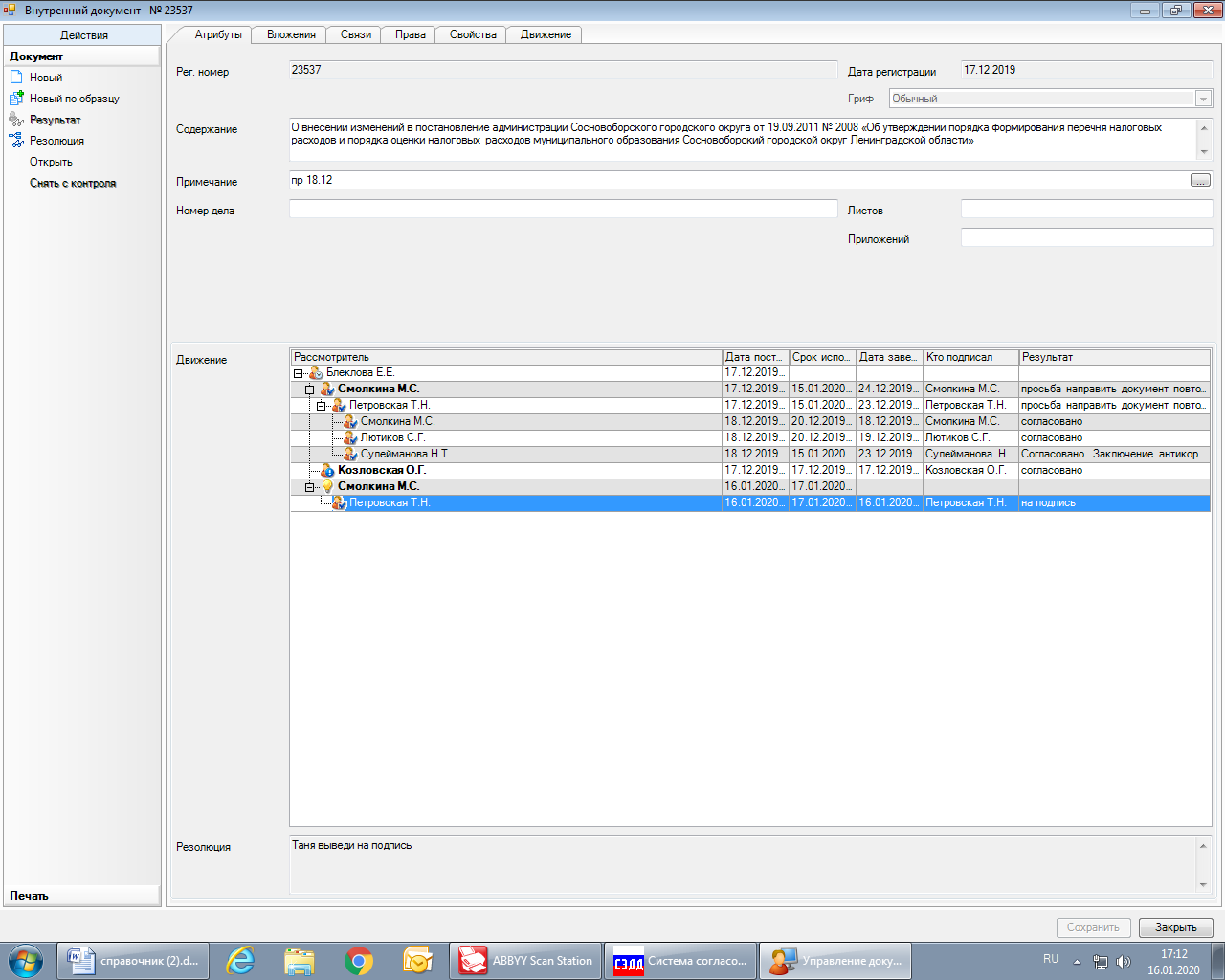 Рассылка:общий отдел, КФ, ОЭРУТВЕРЖДЕНА                                                                                         постановлением администрации                                                                                      Сосновоборского городского округа                                                                                 от 17/01/2020 № 73                                                                                                       (Приложение)(Форма)ПАСПОРТналогового расхода Сосновоборского городского округа на ______год_____________________________________________________(куратор налогового расхода Сосновоборского городского округа)ПоказателиЗначение12Наименование налога, по которому предусматривается налоговая льготаРеквизиты нормативного правового акта, устанавливающего налоговую льготуУсловие предоставления налоговой льготыЦелевая категория налогоплательщиковДата начала действия предоставленной налоговой льготыДата прекращения действия налоговой льготыЦелевая категория налогового расходаЦели предоставления налоговой льготыНаименование муниципальной Сосновоборского городского округа, структурных элементов муниципальной программы Сосновоборского городского округа и(или) целей социально-экономической политики Сосновоборского городского округа, не относящихся к муниципальным программам Сосновоборского городского округаПоказатели достижения целей муниципальной программы Сосновоборского городского округа и(или) социально-экономической политикиЗначения показателей достижения целей муниципальной программы Сосновоборского городского округа (или) социально-экономической политикиПрогнозные (оценочные) значения показателей достижения целей муниципальной программы Сосновоборского городского округа и(или) социально-экономической политики на текущий финансовый год, на очередной финансовый год и на плановый годОбъем налоговых льгот за отчетный финансовый год (тыс. руб.)Общая численность плательщиков налога в отчетном финансовом году (ед.)Численность плательщиков налога, воспользовавшихся льготой (ед.)Базовый объем налогов, задекларированных для уплаты (тыс. руб.)Объем налогов, задекларированных для уплаты за шесть лет, предшествующих отчетному финансовому году (тыс. руб.)